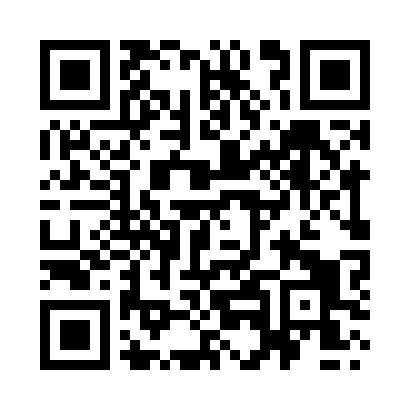 Prayer times for Ardross Castle, UKWed 1 May 2024 - Fri 31 May 2024High Latitude Method: Angle Based RulePrayer Calculation Method: Islamic Society of North AmericaAsar Calculation Method: HanafiPrayer times provided by https://www.salahtimes.comDateDayFajrSunriseDhuhrAsrMaghribIsha1Wed3:205:251:146:299:0511:102Thu3:195:231:146:309:0711:113Fri3:175:201:146:329:0911:124Sat3:165:181:146:339:1211:135Sun3:155:151:146:349:1411:146Mon3:145:131:146:369:1611:157Tue3:135:111:146:379:1811:168Wed3:115:091:146:389:2011:179Thu3:105:061:146:399:2211:1810Fri3:095:041:146:409:2411:1911Sat3:085:021:146:429:2711:2012Sun3:075:001:146:439:2911:2113Mon3:064:581:146:449:3111:2214Tue3:054:561:146:459:3311:2315Wed3:044:541:146:469:3511:2516Thu3:034:521:146:479:3711:2617Fri3:024:501:146:499:3911:2718Sat3:014:481:146:509:4111:2819Sun3:004:461:146:519:4311:2920Mon2:594:441:146:529:4511:3021Tue2:584:421:146:539:4711:3122Wed2:584:411:146:549:4911:3223Thu2:574:391:146:559:5011:3224Fri2:564:371:146:569:5211:3325Sat2:554:361:146:579:5411:3426Sun2:544:341:146:589:5611:3527Mon2:544:331:156:599:5711:3628Tue2:534:311:157:009:5911:3729Wed2:524:301:157:0010:0111:3830Thu2:524:281:157:0110:0211:3931Fri2:514:271:157:0210:0411:40